Design 1.1IntroductionThis document outlines the design for a Mac OS X / Cocoa based application for managing contacts using the mydigitalstructure.com platform.Covering:User logonContact SearchContact add and updatingThe application is to be used as a developer example of how the RESTful mydigitalstructure.com platform service can be used with the Apple Mac OS X environment.The proposed interface has been designed so it can easily be extended with more functional components.The developer documentation for the platform can be found at http://mydigitalstructure.com.OverviewThe interface works live of the mydigitalstructure.com platform.The first step is to authenticate the user with a logon page – similar to using iTunes Store.

Once authenticated then the main interface can be used to search contacts.InterfaceImages shown are conceptual only.  All interface elements to be “Apple Theme” compliant.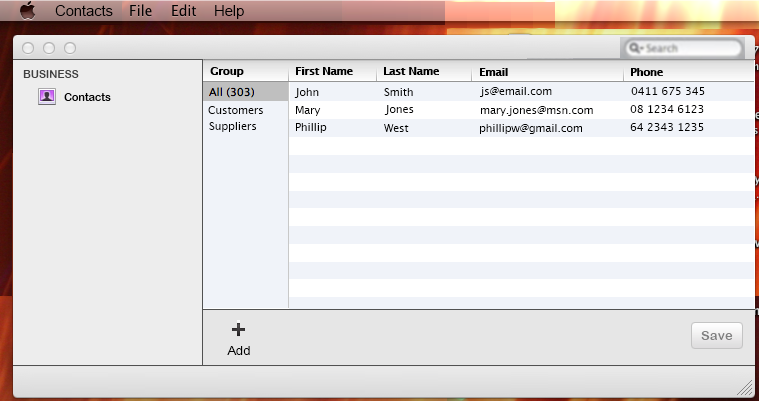 Interfaces – Processes KeyProcessesThe RESTful calls are shown with rf=XML, if you wish you can change this to me rf=JSON.RefLayerDescription/method POST-LogonLogon name and password is sent using method:url: https://secure.mydigitalspacelive.com/ondemand/
logon/post: logon=[logon name]&password=[password]The sid (session ID) needs to be extracted from the return and used in subsequent calls.AGet Contact GroupsThis list has a default of All with a total contacts count next to it.Custom groups are then displayed using:url: https://secure.mydigitalspacelive.com/ondemand/
setup/?method=SETUP_CONTACT_PERSON_GROUP_SEARCH&rf=XMLpost: sid=[sid from Logon]BGet Contacts based on group.Search contacts based on the selected group.This search uses the platform’s advanced search feature.  See http://mydigitalstructure.com/advancedsearch for more details.
url: https://secure.mydigitalspacelive.com/ondemand/
setup/?method=CONTACT_PERSON_SEARCH&advanced=1&rf=XML& sid=[sid from Logon]
post:
<advancedSearch><field><name>firstname</name></field><field><name>surname</name></field><field><name>email</name></field><field><name>phone</name></field><summaryField><name>count contactcount</name></summaryField><filter><name>persongroup</name><comparison>EQUAL_TO</comparison><value1>[id from group list]</value1><value2/></filter><options><rf>xml</rf><startrow>0</startrow><rows>20</rows><returnparameters>false</returnparameters></options></advancedSearch>RefLayerDescription/method POSTCGet contacts based on group and text searchSearch contacts based on the selected group and also the text entered in the search text box.url: https://secure.mydigitalspacelive.com/ondemand/
setup/?method=CONTACT_PERSON_SEARCH&advanced=1&rf=XML& sid=[sid from Logon]
post:
<advancedSearch><field><name>firstname</name></field><field><name>surname</name></field><field><name>email</name></field><field><name>phone</name></field><summaryField><name>count contactcount</name></summaryField><filter><name>persongroup</name><comparison>EQUAL_TO</comparison><value1>[id from group list]</value1><value2/></filter><filter><name>quicksearch</name><comparison>TEXT_IS_LIKE</comparison><value1>[as entered in search box]</value1><value2/></filter><options><rf>xml</rf><startrow>0</startrow><rows>20</rows><returnparameters>false</returnparameters></options></advancedSearch>DAdd a new contactDisplay in the main edit area entry fields for first name, last name, email and phone.Then /ondemand/contact/?method=CONTACT_PERSON_MANAGE to add the contact.RefLayerDescription/method POSTEEditing an existing contactClick on the contact in the list and then display edit fields with values filled in and use /ondemand/contact/?method=CONTACT_PERSON_MANAGE with &id=[contact ID] to update the contact.To search for the contact use:<advancedSearch><field><name>firstname</name></field><field><name>surname</name></field><field><name>email</name></field><field><name>phone</name></field><filter><name>id</name><comparison>EQUAL_TO</comparison><value1>[id from contact list]</value1><value2/></filter><options><rf>xml</rf><startrow>0</startrow><rows>20</rows><returnparameters>false</returnparameters></options></advancedSearch>